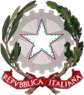 MINISTERO DELL'ISTRUZIONE E DEL MERITOIstituto Comprensivo Statale “V. Vivaldi” CatanzaroViale Crotone, 57  - 88100 Catanzaro - Tel. 0961 31056 fax 0961 391908e-mail: czic86700c@istruzione.it - pec: czic86700c@pec.istruzione.it sito web: www.icvivaldicatanzaro.edu.it Cod.Mecc. CZIC86700C Distretto n.1 - Codice fiscale 97061430795 - Cod . Univoco: UFOMBWPROFILO DINAMICO FUNZIONALE□ Stesura          □ Aggiornamento            Seduta GLO del_______________Anagrafica e descrizione dell’alunno/aCognome __________________________ Nome __________________________________Luogo e data di nascita		_____________________________Diagnosi clinica_______________________________________________________________________________________________________________________________________Tipo di disabilità____________________________________________________________Iscritto/a per l’a.s. ______________alla classe/sezione di Scuola ____________________Dell’Istituto_________________________________________plesso__________________Eventuale rapporto in deroga in atto___________________________________________Tipo di programmazione seguita______________________________________________Analisi dello sviluppo potenziale dell’alunno/a, in riferimento alla documentazione socio-sanitaria, relativamente ai seguenti assi:a) Asse cognitivo; b) Asse affettivo-relazionale; c) Asse linguistico; d) Asse comunicazionale; e) Asse sensoriale; f) Asse motorio-prassico; g) Asse neuropsicologico; h) Asse dell’autonomia; i) Asse dell’apprendimento.VERIFICAIl presente Profilo Dinamico Funzionale verrà aggiornato al successivo passaggio di       grado d’istruzione, con la collaborazione dell’equipe medica e della famiglia.GLI OPERATORILuogo,                                 DataASSE COGNITIVOASSE COGNITIVOASSE COGNITIVOSPECIFICAZIONI RIFERITE ALL’ASSELIVELLO ATTUALECome funziona in riferimento alle singole specificazioniPOSSIBILI SVILUPPISuccessivo livello di sviluppo che il soggetto mostra di possedere o di poter avere in modo non generalizzato o non completamente autonomoLIVELLO DI SVILUPPO COGNITIVOSTRATEGIEUSO IN MODO INTEGRATO DI COMPETENZE DIVERSEASSE AFFETTIVO-RELAZIONALEASSE AFFETTIVO-RELAZIONALEASSE AFFETTIVO-RELAZIONALESPECIFICAZIONI RIFERITE ALL’ASSELIVELLO ATTUALECome funziona in riferimento alle singole specificazioniPOSSIBILI SVILUPPISuccessivo livello di sviluppo che il soggetto mostra di possedere o di poter avere in modo non generalizzato o non completamente autonomoAREA DEL SE’RAPPORTI CON GLI ALTRIMOTIVAZIONI DEL RAPPORTOASSE LINGUISTICO ASSE LINGUISTICO ASSE LINGUISTICO ASSE LINGUISTICO ASSE LINGUISTICO SPECIFICAZIONI RIFERITE ALL’ASSELIVELLO ATTUALECome funziona in riferimento alle singole specificazioniLIVELLO ATTUALECome funziona in riferimento alle singole specificazioniPOSSIBILI SVILUPPISuccessivo livello di sviluppo che il soggetto mostra di possedere o di poter avere in modo non generalizzato o non completamente autonomoPOSSIBILI SVILUPPISuccessivo livello di sviluppo che il soggetto mostra di possedere o di poter avere in modo non generalizzato o non completamente autonomoCOMPRENSIONEPRODUZIONEUSO COMUNICATIVOUSO DI LINGUAGGIALTERNATIVI E/O COMUNICATIVIASSE COMUNICAZIONALEASSE COMUNICAZIONALEASSE COMUNICAZIONALEASSE COMUNICAZIONALEASSE COMUNICAZIONALESPECIFICAZIONI RIFERITE ALL’ASSESPECIFICAZIONI RIFERITE ALL’ASSELIVELLO ATTUALECome funziona in riferimento alle singole specificazioniLIVELLO ATTUALECome funziona in riferimento alle singole specificazioniPOSSIBILI SVILUPPISuccessivo livello di sviluppo che il soggetto mostra di possedere o di poter avere in modo non generalizzato o non completamente autonomoMEZZI PRIVILEGIATIMEZZI PRIVILEGIATICONTENUTI PREVALENTICONTENUTI PREVALENTIMODALITA’ DI INTERAZIONEMODALITA’ DI INTERAZIONEASSE SENSORIALEASSE SENSORIALEASSE SENSORIALESPECIFICAZIONI RIFERITE ALL’ASSELIVELLO ATTUALECome funziona in riferimento alle singole specificazioniPOSSIBILI SVILUPPISuccessivo livello di sviluppo che il soggetto mostra di possedere o di poter avere in modo non generalizzato o non completamente autonomoFUNZIONALITA’ VISIVAFUNZIONALITA’ UDITIVAFUNZIONALITA’ TATTILEASSE MOTORIO-PRASSICOASSE MOTORIO-PRASSICOASSE MOTORIO-PRASSICOSPECIFICAZIONI RIFERITE ALL’ASSELIVELLO ATTUALECome funziona in riferimento alle singole specificazioniPOSSIBILI SVILUPPISuccessivo livello di sviluppo che il soggetto mostra di possedere o di poter avere in modo non generalizzato o non completamente autonomoMOTRICITA’ GLOBALEMOTRICITA’ FINEPRASSIE SEMPLICI E COMPLESSEASSE NEUROPSICOLOGICOASSE NEUROPSICOLOGICOASSE NEUROPSICOLOGICOSPECIFICAZIONI RIFERITE ALL’ASSELIVELLO ATTUALECome funziona in riferimento alle singole specificazioniPOSSIBILI SVILUPPISuccessivo livello di sviluppo che il soggetto mostra di possedere o di poter avere in modo non generalizzato o non completamente autonomoORGANIZZAZIONE SPAZIALEORGANIZZAZIONE TEMPORALECAPACITA’ ATTENTIVECAPACITA’ MNESICHEASSE DELL’AUTONOMIAASSE DELL’AUTONOMIAASSE DELL’AUTONOMIASPECIFICAZIONI RIFERITE ALL’ASSELIVELLO ATTUALECome funziona in riferimento alle singole specificazioniPOSSIBILI SVILUPPISuccessivo livello di sviluppo che il soggetto mostra di possedere o di poter avere in modo non generalizzato o non completamente autonomoAUTONOMIA PERSONALEAUTONOMIA SOCIALEASSE DELL’APPRENDIMENTOASSE DELL’APPRENDIMENTOASSE DELL’APPRENDIMENTOSPECIFICAZIONI RIFERITE ALL’ASSELIVELLO ATTUALECome funziona in riferimento alle singole specificazioniPOSSIBILI SVILUPPISuccessivo livello di sviluppo che il soggetto mostra di possedere o di poter avere in modo non generalizzato o non completamente autonomoLUDICITA’ E CREATIVITA’GRAFISMOLETTURASCRITTURAUSO SPONTANEO DELLE COMPETENZEACQUISITEAPPRENDIMENTI CURRICULARIAGENZIEQUALIFICA COGNOME E NOMEFIRMASCUOLADirigente ScolasticoSCUOLADocente di SostegnoAZIENDA SANITARIA LOCALENeuropsichiatra infantileAZIENDA SANITARIA LOCALEPsicologoAZIENDA SANITARIA LOCALEPedagogistaAZIENDA SANITARIA LOCALETerapistaAZIENDA SANITARIA LOCALEAssistente SocialeFAMIGLIAPadreFAMIGLIAMadreALTRIALTRIALTRI